от 14.04.2015 г.							 			   № 276О внесении изменений в Административный регламент предоставления муниципальной услуги «Предоставление адресной материальной помощи малоимущим гражданам на проезд в городском пассажирском транспорте (кроме такси) в границе города Мирного в 2013-2017 гг. за счет средств местного бюджета», утвержденный Постановлением городской Администрации от 16.04.2013 № 493В целях приведения муниципального правового акта в соответствие с федеральным законодательством, городская Администрация постановляет:Внести в Административный регламент предоставления муниципальной услуги «Предоставление  адресной материальной помощи малоимущим гражданам на проезд в городском пассажирском транспорте (кроме такси) в границе города Мирного в 2013–2017 гг. за счет средств местного бюджета», утвержденный Постановлением городской Администрации от 16.04.2013 № 493, следующие изменения:В пункте 2.10 слова «30 минут» заменить словами «15 минут»; В пункте 5.6 слова «Органы прокуратуры» исключить;В пункте 5.7:- в первом абзаце слова «30 дней» заменить словами «15 рабочих дней». - второй абзац исключить;- дополнить данный пункт абзацем следующего содержания: «В случае обжалования отказа городской Администрации в приеме документов у заявителя либо в исправлении допущенных опечаток и ошибок или в случае обжалования нарушения установленного срока таких исправлений срок рассмотрения не превышает 5 рабочих дней.». Пункт 5.8 изложить в следующей редакции: «Ответ о результатах рассмотрения жалобы направляется заявителю в письменной форме и по желанию заявителя в электронной форме не позднее дня, следующего за днем принятия решения.».Опубликовать настоящее Постановление в порядке, установленном Уставом МО «Город Мирный». Контроль исполнения настоящего Постановления оставляю за собой.Глава города 								           А.В. БасыровАДМИНИСТРАЦИЯМУНИЦИПАЛЬНОГО ОБРАЗОВАНИЯ«Город Мирный»МИРНИНСКОГО РАЙОНАПОСТАНОВЛЕНИЕ 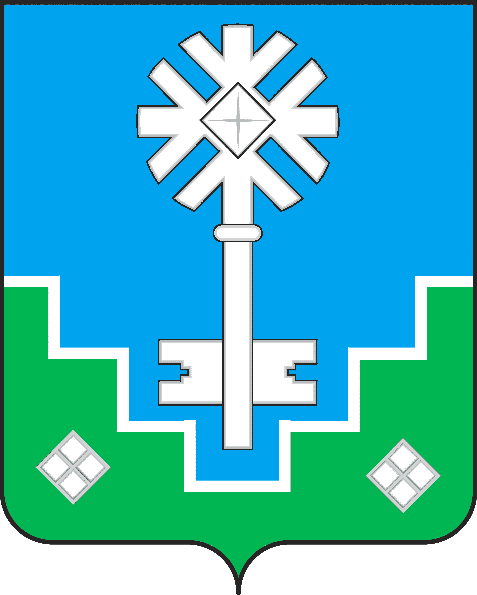 МИИРИНЭЙ ОРОЙУОНУН«Мииринэй куорат»МУНИЦИПАЛЬНАЙ ТЭРИЛЛИИ ДЬАhАЛТАТАУУРААХ